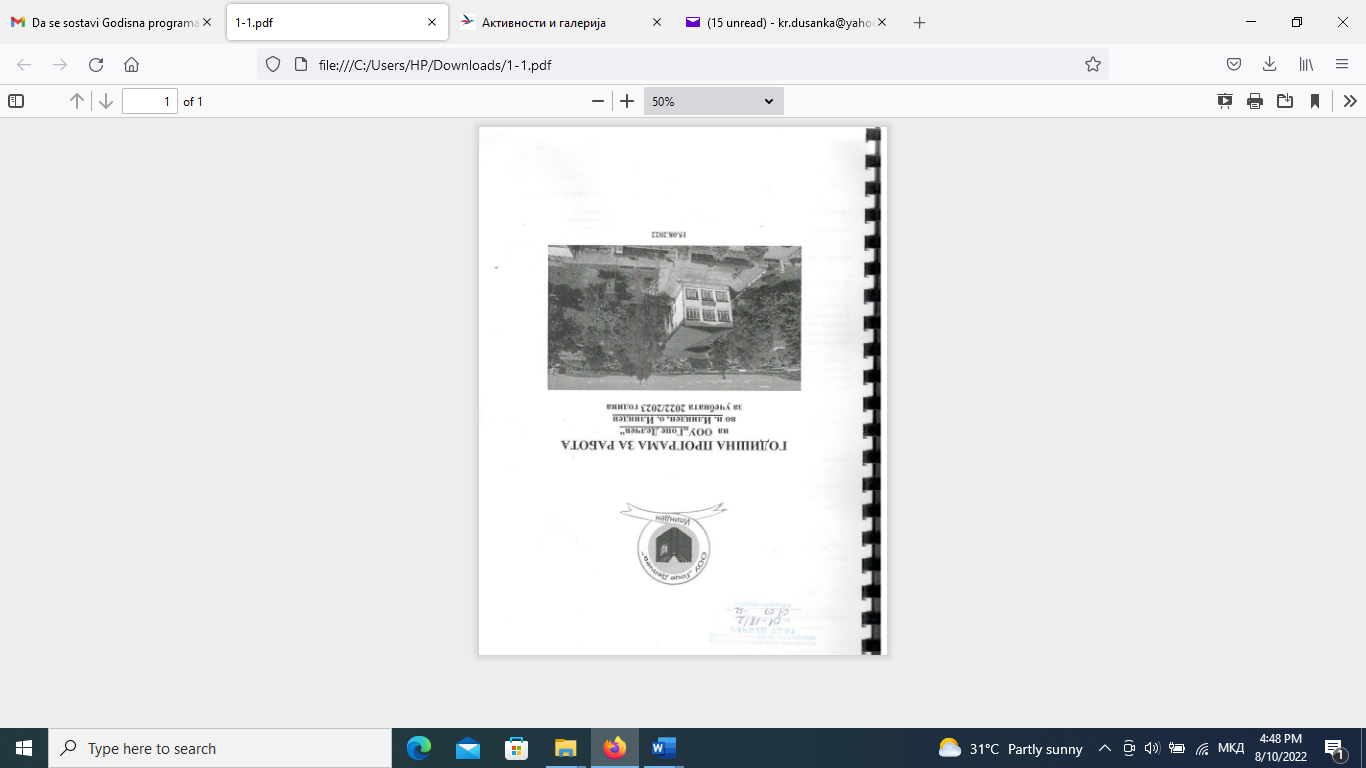 ПреамбулаОпштинското основното училиште „Гоце Делчев“- н. Илинден, изработува Годишна програма за работа на училиштето согласно со:  - Законот за основно образование „пречистен текст“ („Сл. весник на Р.С.Македонија“ бр. 161/2019 од 05.08.2019);   -  Наставните планови и програми (http://www.bro.gov.mk/?q=osnovno-obrazovanie);  -  Наставните програми по предмети (одделенска и предметна настава) -  Измените во наставните планови за поедини наставни предмети од оваа учебна година; - Основи за програмирање на воннаставната образовна работа на основното училиште и    на работата на стручните соработници од 1998 год.;  -  Концепција за деветгодишно образование; -  Статутот на училиштето;  -  Програма за развој на училиштето;  -  Промени и иновации кои ги планира училиштето;  -  Програмата за работа на училиштето од претходната година; -  Анализа на степенот на реализација на минатогодишната програма за работа на училиштето; - Квантитативните и квалитативните резултати од реализација на истата; - Извештаи (Годишен извештај на училиштето од претходната учебна година); - Извештаи од интегрална евалвација, Извештај од самоевалвација;  - Извештаи за финасиското работење на училиштето, Записници;  - Кадровските и материјалните услови на училштето;  - Најновите сознанија од советувањата, семинари, педагошка литература и пракса и новата концепција за основно образование;  - Сознанијата добиени од стручното усовршување; - Соработка со други училишта; Осовременувањето на училишниот простор и набавката на неопходни нагледни средства се темелат на следните законски основи: Законот за основно образование, Закон за заштита на лични податоци, Закон за работни односи, Закон за јавни набавки, Закон за организација и работа на органите на државната управа и други закони - www.pravo.org.mk ; www.eduligje.mk; www.eduzakoni.mk; www.slvesnik.com.mk )Подзаконски и интерни акти (Статут, Етички кодекс, Деловници за работа на органите итн.), правилници (Правилник за работа на комисии, Правилник за дежурства на наставници, Правилник за дежурни ученици, Правилник за изведување на екскурзии, Правилник за пофалби и награди на ученици, Правилник за изрекување педагошки мерки, Правилник за заштита на лични податоци, Правилник за начинот и поблиските критериуми на организирање и изведување на училишните натпревари на учениците)         Изработената Годишна програма за работа на училиштето се доставува на усвојување на Училишниот одбор.При изработка на Годишната програма за работа на ООУ „Гоце Делчев“ н.Илинден за оваа учебна година земени се предвид следните појдовни точки: анализа на степенот на реализација на минатогодишната програма за работа на училиштето;квантитативните и квалитативните резултати од реализација на истата;промени во наставните планови според бројот на часовите и промена во наставните содржини;промени и иновации кои ги планира училиштето;планови и програми за работа на директорот и стручните соработници (педагогот, психологот и библиотекарот), наставниците, наставничкиот совет, одделенските совети и стручните активи.СодржинаВовед1.Општи податоци за основното училиште        1.1.Табела со општи податоци        1.2. Органи на управување, стручни органи и ученичко организирање во   основното училиште2. Податоци за условите за работа на основното училиште       2.1. Мапа на основното училиште       2.2. Податоци за училиштниот простор       2.3. Простор       2.4. Опрема и наставни средства согласно „Нормативот и стандардите за простор, опрема и наставни средства“        2.5.  Податоци за училишната библиотека        2.6. План за обновување  и адаптација во основното училиште во оваа учебна година 3. Податоци за вработените и за учениците во основното училиште       3.1. Податоци за вработените кои ја остваруваат воспитно-образовната работа       3.2. Податоци за раководните лица       3.3. Податоци за воспитувачите       3.4. Податоци за вработените административни службеници       3.5.  Податоци за вработените помошно-технички лица       3.6. Податоци за ангажираните образовни медијатори       3.7. Вкупни податоци за наставен и ненаставен кадар       3.8. Вкупни податоци за степенот на образование на вработените            3.9. Вкупни податоци за старосната структура на вработените       3.10. Податоци за учениците во основното училиштеМатеријално-финансиско работење на основното училиште 5. Мисија и визија„LESSONS LEARNED“- Веќе научено/стекнати искуства  Подрачја на промени, приоритети и цели           	7.1. План за евалуација на акциските плановиПрограми и организација на работата во основното училиште  	8.1. Календар за организацијата и  работата во основното училиште    	8.2. Поделба на класно раководство, поделба на часовите на наставниот  кадар, распоред на часовите         	8.3.  Работа во смени         	8.4. Јазик /јазици на кој/и се изведува наставата         	8.5. Проширена програма         	8.6. Комбинирани паралелки         	8.7. Странски јазици што се изучуваат во основното училиште        	8.8. Реализација на физичко и здравствено образование со учениците од прво до петто одделение         	8.9. Изборна настава          	8.10. Дополнителна настава           	8.11. Додатна настава          	8.12. Работа со надарени и талентирани ученици         	 8.13. Работа со ученици со посебни образовни потреби          	8.14. Туторска поддршка на учениците          	8.15. План на образовниот медијаторВоннаставни активности   	9.1. Училиштни спортски клубови         	9.2. Секции/клубови          	9.3. Акции10. Ученичко организирање и учество11.  Вонучилишни активности            11.1. Екскурзии, излети и настава во природа           11.2. Податоци за учениците од основното училиште вклучени во вонучилишни активности12. Натпревари за учениците13. Унапредување на мултикултурализмот/интеркуртуларизмот и меѓуетничката  интеграција14. Проекти што се реализираат во основното училиште 15. Поддршка на учениците            15.1. Постигнување на учениците           15.2. Професионална ориентација на учениците           15.3. Промоција на добросостојба на учениците, заштита од насилство, од злоупореба и запуштање, спречување дискриминација16.  Оценување            16.1. Видови оценување и календар на оценувањето            16.2. Тим за следење, анализа и поддршка            16.3. Стручни посети за следење и вреднување на квалитетот на работата на воспитно-образовниот кадар             16.4.Самоевалуација на училиштето17. Безбедност во училиштето 18. Грижа за здравјето           18.1. Хигиена во училиштето           18.2. Систематски прегледи           18.3. Вакцинирање           18.4. Едукација за здрава исхрана – оброк во училиштата19. Училишна клима            19.1. Дисциплина          19.2. Естетско и функционално уредување на просторот во училиштето                19.3. Етички кодекси           19.4. Односи меѓу сите структури во училиштето20. Професионален и кариерен развој на воспитно-образовниот кадар            20.1. Детектирање на потребите и приоритетите           20.2. Активности за професионален развој           20.3. Личен професионален развој           20.4. Хоризонтално учење           20.5. Кариерен развој на воспитно-образовниот кадар21. Соработка на основното училиште со родителите/старателите 21.1. Вклученост на родителите/старателите во животот и работата на училиштето 21.2. Вклученост на родителите/старателите во процесот на учење и воннаставните активности          21.3. Едукација на родителите/старателите   22. Комуникација со јавноста и промоција на основното училиште23. Следење на имплементацијата на годишната програма за работа на основното училиште24. Евалуација на годишната програма за работа на основното училиште25. ЗаклучокКомисија за изработка на годишната програма за работа на основното училиштеКористена литератураВОВЕД	Годишната програма е краткорочно развојно планирање кое е изработено врз основа на Законот за основно образование член 35, Законот за работни односи член 30-35 и 40-46, Законот за јавни набавки член 1-3 и 15-19, Статутот на училиштето член 17, програма за развој на училиштето (2020-2024), извештај од интегрална евалуација на училиштето (2019/2020), самоевалуација на училиштето во период од (2020-2022), интерни етички кодекси, правилници за работа, меѓу кои се и правилниците за внатрешна организација на ООУ „Гоце Делчев“ со архивски број на училиштето 01-89/1 од 08.05.2015 и правилник за систематизација на работните места со архивски број на училиштето 01-89/2 од 08.05.2015 врз основа на поднесено барање до Министерството за информатичко општество и администрација, дежурствата и  комисии.Со Годишната програма за работа за учебната 2022/2023 година се утврдуваат местото, времето, начинот и носителите за остварување на планираните програмски содржини, цели и задачи, редовни и изборни програми, дополнителна настава, додатна настава, воннаставни активности, културни и јавни манифестации, здравствено-социјална и еколошка заштита на учениците, како и други специфични активности што ќе се остваруваат во интерес на учениците. Годишниот распоред на воспитно-образовните содржини од редовната, изборната и дополнителната настава, како и додатната настава, воннаставните активности и ученичките организации ќе се внесат во пропишаната педагошка документација и ќе бидат составен дел од планот и програмата за работа. Сите внесени содржини се во согласност со законските промени, ревидираните наставни планови и програми, со подзаконските акти и другите акти со кои се регулира животот и работата во училиштето. Работоводните и управните органи, како и стручните органи и тела, постојано ќе се навраќаат на Годишната програма за работа на училиштето, со цел да ја проверат и анализираат состојбата во врска со реализацијата на зацртаните активности, со можност за промени и дополнувања, а се во насока на подобрување на воспитно-образовниот процес. Составен дел на Годишната програма за работа ќе бидат и инструментите за следење, анализирање и вреднување на остварените содржини од овој план и програма. Целта на нашето училиште е од година во година да ги подобруваме и модернизираме условите за работа и воспитно - образовната работа, со цел ученикот да усвои знаења, да ги развива способностите и вештините потребни за продолжување на школувањето и да ги продлабочи и прошири знаењата во функција на нивна практична примена, односно да се оспособи да го примени стекнатото знаење во разни области. Настојуваме континуирано да го усовршуваме наставниот кадар за квалитетно реализирање на планираните активности, да го унапредуваме квалитетот на наставата и постигнувањата  на учениците и да го отвораме училиштето кон локалната средина и кон разни институции и организации.1. Општи податоци за основното училиште        1.1.Табела со општи податоци(Се пополнува табелата со основни податоци за основното училиште. Доколку училиштето има повеќе подрачни училишта, оваа табела треба да се пополни за секое подрачно училиште одделно). 1.2. Органи на управување, стручни органи и ученичко организирање во основното училиште2. Податоци за условите за работа на основното училиште      2.1. Мапа на основното училиште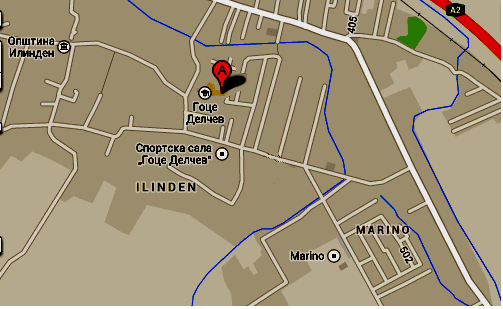 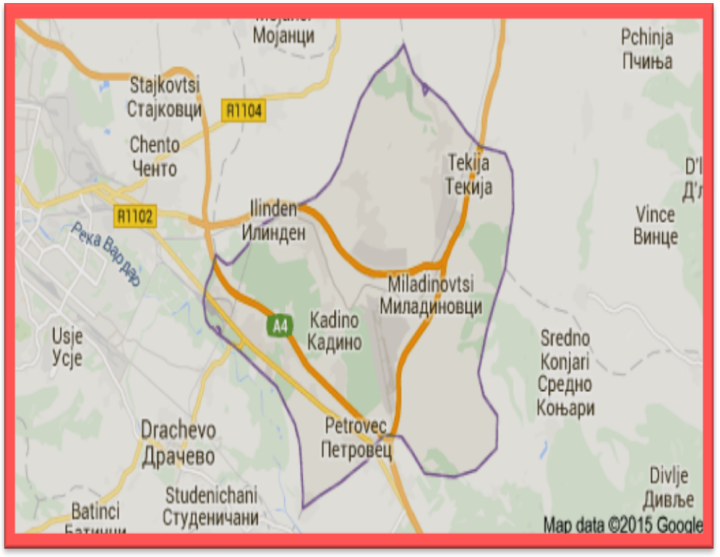 сл.1 Местоположбата на Општинското основно училиште „Гоце Делчев“ во н.ИлинденОсновното училиште „Гоце Делчев“ н.Илинден е деветгодишно училиште кое се наоѓа во Општина Илинден. Ги опфаќа ученците од населените места Илинден и Марино. Наставата се одвива во објект во н. Илинден. Објектот ги има следниве просторни услови:ПРОСТОРНИ УСЛОВИУчилнички простор................................... 1.203,72Просек уч. простор по ученик...................1,12Училишен простор..................................... 2.623,00Просек уч простор по ученик................... 2,45Наставата се одвива во специјализирани училници-кабинети по одделни предмети. Сето ова се прави со цел за подобрување на наставата.           2.2. Податоци за училишниот простор(Вкупен број на училишни згради, бруто и нето површина на училиштето заедно со нето површината на подрачното училиште, училишна спортска сала и спортски терени, број на катови, број на училници, број на помошни простории, училишна библиотека, медијатека и др.           2.3. Простор2.3.1. Простор на подрачното училиштеРесурси на подрачното училиштеУчилиштето располага со потребните наставни помагала и дидактички материјали.Училиштето исто така поседува нагледни средства потребни за изведување на редовната настава, смарт табли, персонални компјутери, лаптоп-компјутери, принтери, принтери скенери, фотокопири и слично.2.4. Опрема и наставни средства согласно „Нормативот и стандардите за простор, опрема и наставни средства“ 2.5.  Податоци за училишната библиотека 2.6. План за обновување и адаптација во основното училиште во оваа учебна година3. Податоци за вработените и за учениците во основното училиште    3.1. Податоци за вработените кои ја остваруваат воспитно-образовната работа3.2. Податоци за раководните лица(Се наведуваат основните податоци за директорот, помошникот на директорот).      3.3. Податоци за воспитувачите 3.4. Податоци за вработените административни службеници       3.5.  Податоци за вработените помошно-технички лица 3.6. Податоци за ангажираните образовни медијатори 3.7. Вкупни податоци за наставен и ненаставен кадар      3.8. Вкупни податоци за степенот на образование на вработените    3.9. Вкупни податоци за старосната структура на вработените3.10. Податоци за учениците во основното училиште 3.11 Наставник- менторЧленови на комисијата за запишување на учениците се:- Сања Петровска (педагог)- Емилија Трипуновска(психолог)- Тања Панковска Панушковски (одделенски наставник)4. Материјално-финансиско работење на основното училиште Материјално-финансиските средства во училиштето се добиваат од блок дотациите од буџетската сметка со цел исплати на фактурите за одвивање на  работите  во текот на целата година во училиштето.На крајот од годината се изработува  Годишна сметка со цел да се увиди каде се потрошени средствата во текот на годината и таа се доставува до Државен завод за ревизија, Централен регистар и Општината.5. Мисија и визијаВрз основа на направените согледувања и анализи од претходните учебни години и имајќи ги предвид промените во локалната самоуправа, како и во сферата на образованието, а со цел да се постигне поквалитетно образование, нашето училиште изработи нова самоевалуација. Во текот на процесот на самовреднување, со различни инструменти и техники вреднувавме повеќе подрачја на работа во училиштето. На тој начин го согледавме нивото на успешност во овие подрачја на работа и ги дефиниравме добрите и слабите страни на училиштето. Од самоевалуацијата произлегоа мисијата и визијата на училиштето, а врз основа на добиените податоци го изработивме Развојниот план на училиштето за периодот 2020–2024 година. Дел од стратешките цели опфатени во Развојниот план на училиштето, се составен дел од Годишната програма за работа за учебната 2022/2023 година.Наставата во училиштето ја реализираат стручни и професионално компетентни наставници и стручни соработници, кои континуирано стручно се усовршуваат. Наставниците применуваат современа образовна и информациска технологија во наставата и методи на активно учење. Преку еднакви можности за сите, заемно почитување и доверба ги поттикнуваат учениците да ги развиваат вештините, знаењата и ставовите кои се неопходни во секојдневниот живот. Училиштето ја зајакнува автономијата со цел да го насочи образовниот процес на учењето и стекнувањето квалитетни знаења од страна на учениците. Подобрување на училишната клима и култура, односно релација наставник - ученик, посветување внимание на комуникацијата и емоционалната писменост, мотивација кај учениците и наставниците. Опременоста на училиштето со компјутери и оддржување на истите. За таа намена, како училиште ги издвојуваме и нагласуваме нашите:	МИСИЈА - Создаваме здрави, силни и успешни ученици во нашата креативна, безбедна, мултиетничка  и еколошка средина, со употреба на современи наставни средства со цел нашата држава да има посветла иднина.    	ВИЗИЈА - Создавајќи животни, еколошки и мултиетнички навики, стекнувајќи современи компјутерски знаења, вредно ќе работиме, создаваме и твориме и ќе ги собираме плодовите на заедничкиот успех во нашата мултиетничка држава.	МОТО - Нашето училиште гради современи и креативни личности	Само со една единствена цел да го поттикнеме личниот, емоционалниот и социјалниот развој кај учениците. Аналогно на тоа го поттикнуваме и учењето кај сите наши ученици како во изминатите години така и во тие што следуваат.  6. „LESSONS LEARNED“- Веќе научено/стекнати искуства	Во нашето училиште поголемиот број од вработениот наставен кадар е со подолго работно искуство во воспитно -образовниот процес и можат да дадат позитивна придобивка при согледување на искуствата и извлекување на поуки од реализирањето на активностите предвидени со годишните програми кои претставуваат појдовна основа за изработка на оваа Годишна програма.	Врз основа на спроведеното интервју, меѓу наставниот кадар во училиштето во која се бараа поуки од реализираните активности во изминатиот период, добиени се следните согледувања:Слободните ученички активностиНивна позитивна страна е слободниот избор  на ученикот според афинитетот кон конкретна област (предмет), преку кој доаѓаат до израз способностите на ученикот, тимската работа, развивање на другарски однос, давање и примање помош. Во реализирањето на овие активности наидуваме на ситуации како: недоволното време за реализирање на слободните активности, недоволни материјални, просторни услови и преоптовареност на пооделни ученици кои се вклучени во повеќе слободни активности.Oпштествено – корисна и хуманитарната  работа овозможуваУчениците се стекнуваат со позитивни работни навики при што се развива чувството на задоволство од извршената работа, се развива  креативната способност, ученикот се насочува на позитивен однос кон работата, општеството и животната средина, тие добиваат информации за актуелни настани од локалната самоуправа и поширико. Стекнатите знаења ученикот може да ги имплементира во секојдневниот живот и истите да ги пренесе на другите. Организиравме многубројни хуманитарни акции развивајки ја хуманоста кај нашите ученици во соработка со ЦК на РСМ.Голем и важен фактор за социјализцијата на личноста на ученикот и запознавање на околината и пошироката општествена средина се ученичките екскурзии и излети. Преку нивна реализација се развива навиката за рационално користење, запознавање и чување на природата, збогатување на своите знаења со национално и културно богатство на татковината, развивање на другарски однос меѓу половите, приближување на односот наставник-ученик. Во Ученичкиот Парламент директно се вклучени претседателите на паралелките, а преку нив и сите ученици од нашето училиште. Учеството на ученици им овожможува развивање дружељубивост, критичност, самокритичност, помагање, објективност, одговорност. Се стекнуваат навики за преземање на должности и одговорности во училиштето, се потикнуваат различни ученички иницијативи , како и почитување на туѓото мислење. Опстојувањето и учеството во Ученичкиот Парламент  доаѓаат до израз во спречувањето на непочитувањето на кодексите на однесување во заедницата, егоистичноста на индивидуата, издвојување од тимската работа и солидарност кога не треба.Како важен и неодминлив сегмент за развој на младата личност е и грижата за здравјето на учениците за која училиштето посветува големо внимание, преку соработка со здравствените домови. Соработката е насочена кон редовни и навремени систематски прегледи, вакцини, стоматолошки прегледи, работилници и предавања од страна на стручни лица од здравствена област, која се јавува како потреба на современото живеење. Затоа потребни се голем број на трибини и стручни предавања за родителите и учениците, за актуелни теми кои ќе се реализираат од страна на стручни лица.Важен фактор за развој на општеството е младата личност која е иднината на тоа општество. За да може правилно и непречено да се развива младатата личност потребно е да се стимулира. Стимулирањето на учениците се изведува по пат на усни и документирани показатели. Стимулираните ученици го афирмираат училиштето во средината и пошироко, постигнувајки врвни резултати.Ученичките натпревари се можност да дојдат до израз најдобрите ученици во соодветна област. Натпреварите овозможуваат ученикот да го развива натпреварувачкиот дух и желбата за остварување на мотото „ЈАС СУМ НАЈДОБАР“ , но воедно и да ги продлабочи  веќе стекнатите знаења. Голема заслуга имаат менторите кои работат со овие ученици, стимулирајќи ги на различни начини да дојдат до израз способностите дури  и на интровертните ученици.Културните и образовни активности кои ги реализира училиштето во соработка со останатите училишта и локалната средина, се добар показател за воздигнување на културното минато и традиција на нашата татковина. Преку овие активности се овозможува соработката да се издигне на повисоко меѓучовечко ниво, толеранција, меѓуетничкиот соживот, разбирање и прифаќање на различните од самиот себе, возобновување на заборавени обичаи, развивање на натпреварувачки дух и афирмирање на својата средина во пошироката јавност. За целосна реализација на замислите, потребна е поголема просторна и финансиска поддршка.Секој успешен и ефикасен воспитно-образовен процес, се темели на квалитетно планирање и подготвување на наставата. За нејзина квалитетна реализација потребна е врвна организација од страна на сите учесници во воспитно-образовниот процес.Позитивниот исход од квалитетната реализација на воспитно-образовниот процес се должи на континуираното следење,  унапредување и вреднување на воспитно-образовната дејност во училиштето. Тоа се постигнува преку оддржување на редовни семинари и соработка со факторите кои се вклучени во воспитно-образовниот процес.7. Подрачја на промени, приоритети и цели 7.1. План за евалуација на акциските планови   ПЛАН ЗА ЕВАЛУАЦИЈА НА АКЦИСКИТЕ ПЛАНОВИ8.  Програми и организација на работата во основното училиште8.1. Календар за организацијата и  работата во основното училиштеКалендар за учебната 2022-2023 година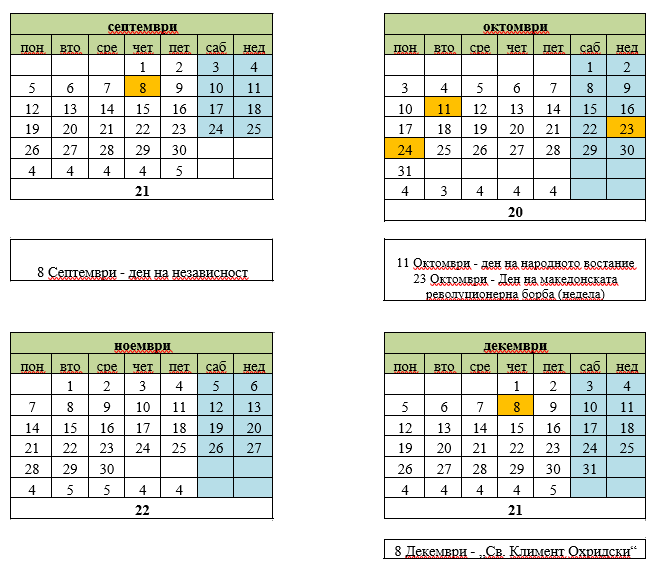 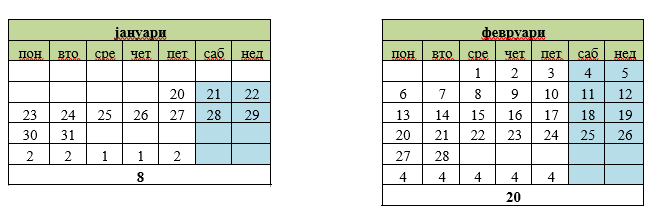 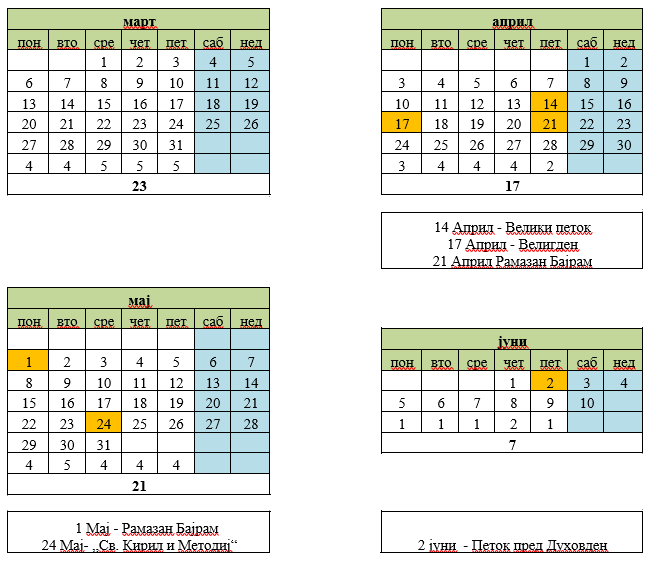 Поделба на класно раководство, поделба на часовите на наставниот кадар, распоред на часовите• Поделба на класното раководство и часови на наставниот кадар од одделенска настава во учебната 2022/2023 година.• Поделба на класното раководство и часови на наставниот кадар од предметна настава во учебната 2022-2023 годинаПодатоциИме на основното училиштеГоце ДелчевАдреса, место, општинаул.9 бр.179 н. Илинден, О. ИлинденТелефон02/2573 347Факс 02/2573 347Веб-страница 
www.oougocedelcevilinden.eu.mkЕ-маил ougocedelcevilinden@yahoo.comОсновано од..Министерство за образование и наукаВерификација-број на актот14-1204/1Година на изградба1964Тип на градбаЦврста градбаВнатрешна површина на училиштето (m2)2600 м2Училиштен двор (m2)10 000 м2Површина на спортски терени и игралишта 1830Начин на загревање на училиштетоСопствено, со геотермални води и нафтаУчилиштето работи во смениДа (две смени)Број на паралелки37Број на комбинирани паралелки/Јазик/јазици на кој/кои се реализира наставата во училиштетоМакедонски јазикВо основното училиште има паралелки за ученици со посебни образовни потреби/Во основното училиште има паралелки од музичко училиште/Во основното училиште има ресурсен центар/Други податоци карактеристични за основното училиштеЧленови на училиштен одбор (име и презиме)Маја Блажевска – записничар, Елена Саздовска – член, Александра Коцева-Мојсоска – член, Столе Атанасовски – претседател, Драгана Златков – член (родител),  Љупка Андовска Стаменковски – член (родител), Мирјана Стоилов – член (претставник од основачот) и двајца ученици од деветто одделение избрани од училишната заедницаЧленови на советот на родители (име и презиме)2 одд.  Иван Златков,  Елена Иванова,Христина Стефановска, Маргарита Јакимовска, Наташа Давиткова3 одд. - Жаклина Стојановска, Радмила Тушевска, Росана Ангеловска, Весна Николска, Костадинка Лазарова4 одд.-Ели Трајкова, Соња Василевиќ, Љупка Стаменковски, Миле Спасовски 5 одд.-Драгана Златков,  Елизабета Даниловска, Жарко Ангеловски, Богица Тодоровска6 одд.-Анита Трајковска Велковска, Николина Здравковска, Андријана Андровиќ, Радмила Илиева7 одд.- Станко Стефановски, Данијела Величковски, Марјан Станковски , Тања Спирковска 8 одд.- Билјана Николовска, Весна Миланова, Валентина Велковска, Дејан Илиевски9 одд.- Маја Митревска, Кире Николов, Верче Мицевска, Даниела ПетковскаЗабелешка:Претставници за Совет на родители во генерациите прво, четврто и седмо одделение ќе бидат дополнително избрани (заменети) на првиот родителски состанок.Стручни активи (видови)Стручен актив на одделенска настава, Стручен актив на природно - математичките предмети, Стручен актив на јазично-хуманистички предмети.Одделенси совети (број на наставници)Совет на одделенска настава - 23 наставника, Совет на предметна настава-32 наставника.Членови на училиштниот инклузивен тим (име и презиме)Душанка КрстевскаСања ПетровскаДушанка НаневскаМарија С.СтојчевскаДаниела НаумовскаЗаедница на паралелката (број на ученици)16 ученициЧленови на ученичкиот парламент (број на ученици, име и презиме на претседателот на ученичкиот парламент)Михаела Николовска – претседател на Ученички парламентУченички правобранителЛина Прокоповска – ученички правобранителВкупен број на училишни згради1Број на подрачни училишта1Бруто површина14 430 м2Нето површина2600 м2  +2600 м2                                                           Број на спортски терени2Број на катови2Број на училници24Број на помошни простории14 Училишна библиотека, медијатека1 библиотека, 1 медијатекаНачин на загревање на училиштетоСопствен, со геотермални води и нафтаПросторијаВкупен бројПовршина (m2)Состојба(се оценува од 1 до 5, согласно Нормативот од 2019 година)Забелешка(се наведува потребата од дополнителни простории, реконструкции и сл.)Училници3 Кабинети21Библиотека 1Медијатека1Читална/Спортска сала1Канцеларии5Училиштен двор1Заеднички простор за прослави/Кујна1Трпезарија/Друго14 помошни просторииПросторијаВкупен бројПовршина (m2)Состојба(се оценува од 1 до 5, согласно Нормативот од 2019 година)Забелешка(се наведува потребата од дополнителни простории, реконструкции и сл.)Училници14Кабинети7Библиотека /Сензорна соба1Читална/Спортска сала/Наставничка Канцеларија1Училиштен двор1Заеднички простор за прослави1Кујна1Трпезарија2Друго13  помошни простории  Наставен предмет(одделенска и предметна настава)Постоечка опрема и наставни средстваПотребна опрема и наставни средстваМакедонски јазик2 (две) смарт табли, 1 (еден) проекторМатематика3 (три) смарт табла,Англиски јазик1 (еден) LCD телевизор1(една) смарт таблаГермански јазик1 (еден) проекторИсторија2 (два) LCD телевизорЕтика на религии1 (еден) LCD телевизорИнформатика1(еден) проекторкомпјутериБиологија1(една) смарт таблаГеографија1(една) смарт табла1(еден) проекторМузичко1(еден) LCD телевизор1(еден) клавирХемија1(една) смарт таблаФизика1 (еден) проекторОделенска настава1(една) смарт таблаОбезбедени се лаптопи      50 лаптопи за наставницитеРед.бројБиблиотечен фондКоличество1.Учебници За сите ученици во само училиште 2.Лектири15.2503.Стручна литер. за наставници70-150 (прирачници, енциклопедии и др.)4.Стручна литер. за стручни соработници30 прирачници5. Сериски публикации НемаШто се преуредува или обновуваПовршина во  m 2НаменаПреместување на котлара надвор од училишната зграда30 м2Приклучување на училиштето кон системот од гасоводХодници1 500 м2обнова на подовиРед.бр.Име и презимеГодина на раѓањеЗвањеСтепен на образо-ваниеРаботно местоМентор/СоветникМентор/СоветникГодини на стажСања Петровска1991педагогвисокопедагог7,8Емилија Трипуновска1989психологвисокопсихолог8,1Маргарита Блажевска1986проф. по македонски јазиквисокобиблиотекар7,8Елизабета Богдановска 1961наст. за одд. настававишоодделенски наставник38,5Маја Блажевска1974проф. во одд. наставависокоодделенски наставник25,11Светлана Гешева1960проф. во одд. наставависокоодделенски наставник35,5Андријана Јовановска1991проф. во одд. наставависокоодделенски наставник6,8Жаклина Жигиќ1965наст. по техничко образованиевишанаст. по техничко образование25,12Тања Младеновска1977проф. во одд. наставависокоодделенски наставник8,5Маја Саздовска1973проф. во одд. наставависокоодделенски наставник8,8Елизабета Радевска1981проф. по математикависоконаставник по математика8Антонета Илиевска 1990проф. во одд. наставависокоодделенски наставник1,6Љупка Станојковска1991проф. во одд. наставависокоодделенски наставник5,6Елена Саздовска1984проф. во одд. наставависокоодделенски наставник8,8Сузана Цимевска1964проф. по географијависоконаставник географија28,2Тања П. Панушковски1975проф. во одд. наставависокоодделенски наставник23,2Силви Малиновска1969проф. по математикависоко наставник математика23,12Тања Василевска 1974проф. во одд. наставависокоодделенски наставник22,6Билјана Дранговска1977проф. по англиски јазиквисоконаставник по англиски јазик22,6Ана Јордановска1978проф. во одд. наставависокоодделенски наставник21,7Каролина Петрова1975проф. по историјависоконаставник по историја18,9Данче Нацевска1980проф. по математикависоконаставник по математика20,7Станка Мицевска1971проф. во одд. наставависокоодделенски наставник18,6Алегра Николова1981проф. по англиски јазиквисоконаставник по англиски јазик18,2Лила Петрушевска1967проф. за физичко и здравствено образованиевисоконаставник по физичко образование28,8Јана Митковска1978проф. по географијависоконаставник по географија18,2Далида Лакордова1972проф. по информатикависоко    наставник по информатика23,10Анита Серафимовска1977проф. по историјависоконаставник по историја16,9Мирко Трипуновски1961проф. по музичковисоконаставник по музичко33,4Елена Стојановска1983проф. во одд. наставависокоодделенски наставник15,12Благоја Митровски1981проф.  физичко и здравствено образованиевисоконаставник по физичко образование14,7Александра Коцева-Мојсоска1984проф. по англиски јазиквисоконаставник по англиски јазик13,6Елена Ѓорѓиевска1974проф. за одд. наставависокоодделенски наставник 25,4  25,4 Јулија Јовевска1978проф. за одд. наставависокоодделенски наставник19,12Гордица Милковска1982проф. за одд. наставависокоодделенски наставник11,11Душанка Наневска1963проф. по македонски јазиквисоконаставник по македонски јазик 15,2Вероника Ѓорѓиевска1995проф. физикависоконаставник по физика0,6Ана Блажевска-Крстевска1990проф. англискивисоко наставник по англиски јазик5,11Тања Е.Стоилевски1984проф. англискивисоконаставник по англиски јазик14Марија Стојчевска1977проф. за одделенска наставависокоодделенски наставник13,8Елена Танева 1985проф. по биологија-хемија високо наставник по биологија и хемија8,9Александар Блажевски1981проф. германскивисоконаставник по германски јазик4,7Снежана Митевска1970Филозоф високонаставник по етика11,8Наташа  Поповска- Неделковска1977Теологвисоконаставник по етика во религии12,9Ивана Велиновска- Боцеска1984проф. македонски јазиквисоко наставник по македоснки јазик12,10Марија Спасовска 1987професор по биологијависоконаставник по биологија 0,6Лидија Даниловска- Ѓуровска1980проф. македонски јазиквисоконаставник по македонски јазик5,10Борче Димоски1983проф. по ликовно високонаставник по ликовно4,6Викторија Стојановска1979проф. по германски јазиквисоко наставник по германски јазик1Тамара Ангеловска1996проф. за одделенска наставависокоодделенски наставник1,8Жанета Ангелова1973проф.  физичко и здравствено образованиевисоконаставник по физичко образование0,9Весна Камева1981проф. за одделенска наставависокоодделенски наставник14Даниела Тасеска1975проф.  физичко и здравствено образованиевисоконаставник по физичко образование1Златкица Зајчевска1988проф. за одделенска наставависокоодделенски наставник1Ивана Тушевска1988проф. за одделенска наставависокоодделенски наставник5Ред.бројИме и презимеГодина на раѓањеЗвањеСтепен на образо-ваниеРаботно местоМентор/советникГодини на стаж1. Душанка Крстевска1963Магистер по менаџмент во образованиетоII – Циклус на студииДиректор23 години и 6 месециРед.бројИме и презимеГодина на раѓањеЗвањеСтепен на образо-ваниеРаботно местоМентор/советникГодини на стажРед.бројИме и презимеГодина на раѓањеЗвањеСтепен на образо-ваниеРаботно местоГодини на стажАлександра Петровска1988дипломоран економистВисокосметководител6,10Даниел Николовски1986дипломоран економистВисокосекретар7,8Ред.бројИме и презимеГодина на раѓањеЗвањеСтепен на образо-ваниеРаботно местоГодини на стажСузана Велиновска1966гимназијаСредноХигиеничар22,6Светислав Денковски1962парногреачСреднохаус мајстор34,5Силвана Мицевска1974гимназијаСредноХигиеничар21,10Розе Кочовска1962гимназијаСредноХигиеничар14,10Веселка Стаменковска1965гимназијаСредноХигиеничар18,1Марина Цветковска1973техничарСредноХигиеничар22,11Сузана Апостоловска1965економскоСредноХигиеничар14,6Драган Ѓеорѓиевски1967економски техничарСредноЕконом29,11Лиде Додевска1974Хемиски техничарСредноХигиеничар2Бети Крстевска1973кондиторСредноХигиеничар13Горан Ангеловски1969            автомеханичарСредноЧувар 21  Ред.бројИме и презиме на образовниот медијаторГодина на раѓањеЗвањеСтепен на образо-ваниеГодини на стажВременски период за кој е ангажиран образовниот медијаторКадарвкупноЕтничка и полова структура на вработенитеЕтничка и полова структура на вработенитеЕтничка и полова структура на вработенитеЕтничка и полова структура на вработенитеЕтничка и полова структура на вработенитеЕтничка и полова структура на вработенитеЕтничка и полова структура на вработенитеЕтничка и полова структура на вработенитеЕтничка и полова структура на вработенитеЕтничка и полова структура на вработенитеЕтничка и полова структура на вработенитеЕтничка и полова структура на вработенитеКадарвкупноМакедонциМакедонциАлбанциАлбанциТурциТурциСрбиСрбиРомиРомиДругиДругиКадарвкупномжмжмжмжмжмЖБрој на вработени728631Број на наставен кадар554501Број на воспитувачиБрој на стручни соработници33Администра-тивни работници211Помошно-технички кадар1138Директор11Помошник директорОбразовни медијатори (доколку се ангажирани во  училиштето)ОбразованиеБрој на вработениПоследипломски студии-втор циклус9Високо образование50Виша стручна спрема2Средно образование11Основно образование/ГодиниБрој на вработени20-30731-401941-502351-601561 - пензија2Одд.Број на пара-лелкиБрој на ученициЕтничка и родова структура на ученицитеЕтничка и родова структура на ученицитеЕтничка и родова структура на ученицитеЕтничка и родова структура на ученицитеЕтничка и родова структура на ученицитеЕтничка и родова структура на ученицитеЕтничка и родова структура на ученицитеЕтничка и родова структура на ученицитеЕтничка и родова структура на ученицитеЕтничка и родова структура на ученицитеЕтничка и родова структура на ученицитеЕтничка и родова структура на ученицитеОдд.Број на пара-лелкиБрој на ученициМакедонциМакедонциАлбанциАлбанциТурциТурциСрбиСрбиРомиРомидругидругиОдд.Број на пара-лелкиБрој на ученицимжмжмжмжмжмжI512060522411II5124645145III51204956582I-III153641731591117121IV410254349311V4984343471IV-V8200977713102VI411552461061VII 4944637551VI-VII 8209988310111VIII411356475311VII-VIII82071028410821IX41185257351VIII- IX82311081048821VI-IX164402061872319311Реден бројИме и презимеГодина на раѓањеЗвањеСтепен на образованиеГодини на стажВременски период за кој е ангажиран образовниот ментор1Тања П.Панушковски1975Проф.по одделенска наставависоко23,2Приоритетно       подрачје на промениНаставаПодобрување на квалитетот на наставатаНаставаПодобрување на квалитетот на наставатаНаставаПодобрување на квалитетот на наставатаНаставаПодобрување на квалитетот на наставатаНаставаПодобрување на квалитетот на наставатаЦели  Дефинирање на целите и исходите (оценувањето) во планирањата – тематските и дневнитеИзработка на интегрирани планирања (меѓупредметна и меѓуодделенска интеграција)Воведување на  современи методи и техники на работаПримена на групна настава, истражувачка настава, проблемска настава, тимска настава и сл.Очекувани исходи -Подобрување на квалитетот на наставата со внесување на нови методи и техники на работа;-Опремување на училиштето со современи нагледни средства и технички помагала;Задачи - Проучување на стручна литература, подготовка за воведување;- Изработка на нагледни планирања во одделенска настава;- Изработка на нагледни планирања во предметна настава;- Заедничка изработка на  планирања за воннаставните активности- Заедничка изработка на  планирања за наставатаЦели  Дефинирање на целите и исходите (оценувањето) во планирањата – тематските и дневнитеИзработка на интегрирани планирања (меѓупредметна и меѓуодделенска интеграција)Воведување на  современи методи и техники на работаПримена на групна настава, истражувачка настава, проблемска настава, тимска настава и сл.Очекувани исходи -Подобрување на квалитетот на наставата со внесување на нови методи и техники на работа;-Опремување на училиштето со современи нагледни средства и технички помагала;Задачи - Проучување на стручна литература, подготовка за воведување;- Изработка на нагледни планирања во одделенска настава;- Изработка на нагледни планирања во предметна настава;- Заедничка изработка на  планирања за воннаставните активности- Заедничка изработка на  планирања за наставатаЦели  Дефинирање на целите и исходите (оценувањето) во планирањата – тематските и дневнитеИзработка на интегрирани планирања (меѓупредметна и меѓуодделенска интеграција)Воведување на  современи методи и техники на работаПримена на групна настава, истражувачка настава, проблемска настава, тимска настава и сл.Очекувани исходи -Подобрување на квалитетот на наставата со внесување на нови методи и техники на работа;-Опремување на училиштето со современи нагледни средства и технички помагала;Задачи - Проучување на стручна литература, подготовка за воведување;- Изработка на нагледни планирања во одделенска настава;- Изработка на нагледни планирања во предметна настава;- Заедничка изработка на  планирања за воннаставните активности- Заедничка изработка на  планирања за наставатаЦели  Дефинирање на целите и исходите (оценувањето) во планирањата – тематските и дневнитеИзработка на интегрирани планирања (меѓупредметна и меѓуодделенска интеграција)Воведување на  современи методи и техники на работаПримена на групна настава, истражувачка настава, проблемска настава, тимска настава и сл.Очекувани исходи -Подобрување на квалитетот на наставата со внесување на нови методи и техники на работа;-Опремување на училиштето со современи нагледни средства и технички помагала;Задачи - Проучување на стручна литература, подготовка за воведување;- Изработка на нагледни планирања во одделенска настава;- Изработка на нагледни планирања во предметна настава;- Заедничка изработка на  планирања за воннаставните активности- Заедничка изработка на  планирања за наставатаЦели  Дефинирање на целите и исходите (оценувањето) во планирањата – тематските и дневнитеИзработка на интегрирани планирања (меѓупредметна и меѓуодделенска интеграција)Воведување на  современи методи и техники на работаПримена на групна настава, истражувачка настава, проблемска настава, тимска настава и сл.Очекувани исходи -Подобрување на квалитетот на наставата со внесување на нови методи и техники на работа;-Опремување на училиштето со современи нагледни средства и технички помагала;Задачи - Проучување на стручна литература, подготовка за воведување;- Изработка на нагледни планирања во одделенска настава;- Изработка на нагледни планирања во предметна настава;- Заедничка изработка на  планирања за воннаставните активности- Заедничка изработка на  планирања за наставатаЦели  Дефинирање на целите и исходите (оценувањето) во планирањата – тематските и дневнитеИзработка на интегрирани планирања (меѓупредметна и меѓуодделенска интеграција)Воведување на  современи методи и техники на работаПримена на групна настава, истражувачка настава, проблемска настава, тимска настава и сл.Очекувани исходи -Подобрување на квалитетот на наставата со внесување на нови методи и техники на работа;-Опремување на училиштето со современи нагледни средства и технички помагала;Задачи - Проучување на стручна литература, подготовка за воведување;- Изработка на нагледни планирања во одделенска настава;- Изработка на нагледни планирања во предметна настава;- Заедничка изработка на  планирања за воннаставните активности- Заедничка изработка на  планирања за наставатаАктивности(кои конкретни чекори треба да се преземат за да се исполни поставената целИндикатори за успех(показатели, факти, инфор-мации)Носители на активноститеВременска рамка за имплементација(роковите треба да бидат поставени реално)Ресурси(човечки, финаси-ски, матери-јални)Тим за следење на реализа-цијата на актив-ностите - Измени во планирањата кај наставниците во предметна настава-Анализа на измените-Стандардизирање-Проучување на стручна литература, подготовка за воведување- Изработка на нагледни планирањаво одделенска настава- Изработка на нагледни планирања во предметна настава- Примена во наставатаАнализа на можностите кадеможе да се вклучатучениците (Студија на случај)- Заедничка изработка на  планирања за воннаставните активности- Заедничка изработка на  планирања занаставата- СтандардизирањеДисеминација со нагледни часови- Планирање на воведувањето- Нагледни часови-Број на изменетипланирања-Број на стандардизирани наставни планирања-Број на изработенинагледни планирањаво одделенска и предметнанастава-Број на применетислучаи наинтегрирана настава-Број на изменетипланирањана воннставните активности- Број на изменети планирања-Број на стандардизирани наставни планираљаНаставници  ученициСептември - јуни-Канцеларија -Компјутер -Печатач -Користење на интернетДиректор, стручна служба, наставник - менторАкциски планКритериуми за успехИнструментиИндикатор за успешностОдговорен за следењеПовратна информацијаПодобрување на квалитетот на наставата-Број на оддржаниобуки-Број на опфатенинаставници-Број на оддржани нагледни часови-Записници од средби-Изменети и изготвени новинаставни планирањаРеализација на акцискиот план 100%ДиректорПедагог-Извештаи, -Информација и насоки на наставниот кадар од спроведените посети на час и увиди во планирањатаПодобрување на резултатите-Поголема ангажираност и заинтересираност на пасивните ученици и намалување на негативниот успех-Увид во ученичко досие-Искази од наставници-Записници од Наставнички и Одделенски советРеализација на акцискиот план 100%ДиректорПедагог-Споредбени анализиПодобрување и унапредување на училишната клима и култура-Реализација на плановите при важни настани-Навремено информирање за важни настани и случувања-Почитување на кодексите на однесување-Извештај од реализираната практична работа и активност-Зголемен успех-Зголемена соработка и мотивација на учениците-Добивање идеи за професионална ориентација на ученицитеДиректор-Извештаи за постигнатите резултати- Информација и насоки на наставниот кадар Унапредување на здравјето и еколошката свест-Успешно функционирање на еколошкото друштво „Јасмин“-Реализација на планираните активности-Извештај од реализираната активност-Известување за состаноци-Записници од состаноци-Развивање на позитивна, морална личност со животен оптимизам и со навики за здраво живеењеДиректор Еко одбор-Извештаи со повратна информација за постигнатите резултати од  спроведени активностиОдделенски раководителодделениеБрој на ученициФонд на часовиТања ВасилевскаIа22Тања МладеновскаIб22Елена СтојановскаIв22Елена СаздовскаIг22Ивана Тушевска????Вкупно I одделениеВкупно I одделение88Марија СтојчевскаI I a27/Јулија ЈовевскаI Iб26/Тамара АнгеловскаI Iв25/Елизабета БогдановскаI Iг22/Златкица ЗајчевскаI Iд23/Вкупно II одделениеВкупно II одделение122Станка МицевскаIII а2421+1=22Елена ЃорѓиевскаIII б23         21+1=22Голупка ДавитковаIII  в2421+1=22Маја Блажевска       III г2521+1=22Антонета Илиевска       III д2321+1=22Вкупно III одделениеВкупно III одделение119110Светлана ГешеваIV а      2821+1=22Адријана ЈовановскаIV б      2921+1=22Весна КамеваIV в                  2721+1=22Тања П. ПанушковскиIV г                  2621+1=22Вкупно IV одделениеВкупно IV одделение11088Ана ЈордановскаV а      27/Маја СаздовскаV б      25/Гордица МилковскаV в                  27/Љупка СтанојковскаV г                  26/Вкупно V одделениеВкупно V одделение105/Одделенски раководител/ наставникПредметПоделба на часови по одделенијаВкупен фонд на часовиОдд.Лидија Даниловска-ЃуровскаМакедонски јазикVI а  = 4 часаVIII а, б, в, г = 16 часа20 +1кл. =   21 час  VI аДушанка НаневскаМакедонски јазикVI г = 4 часаVII а, б, в, г = 16часа20 +1кл. = 21часаVII аИвана Велиновска-БоцескаМакедонски јазикIX  а,б, в, г  = 16 часа VI б, в = 8 часа24 +1кл. = 25час IXбАна Блажевска-Крстевска- КрстевскаАнглиски јазикVIII в, г = 6 часаIX а, б, в, г =12 часаI в = 2 часа20 часа/Билјана Дранговска-ЃорѓиевскаАнглиски јазикVII б, в, г = 9 часаVI a, б, в, г =12 часа21+1кл.=22 часаVIIб Александра Коцева-МојсоскаАнглиски јазикV а, б, в, г = 12 часаVII a =  3 часаVIII a, б = 6 часа21 час/Алегра Николова- РистовскаАнглиски јазикIII а, б, в, г, д = 15 часаI а, б, г, д  = 8 часа23 часа/8. Тања Ефремоа-СтоилевскиАнглиски јазикII  а,б, в, г, д = 10 часаIV а,б, в, г = 12 часа22 часа/9.Александар БлажевскиГермански јазикVI а, б, в, г = 8 часаVIII а, б  = 8 часаIX а, б = 4 часа20 часа/10. Викторија           СтојановскаГермански јазикVII а, б, в, г = 8 часа8 часа/11. Билјана СмилевскаГермански јазикIX в, г = 4 часа4 часа/12. Елизабета РадевскаМатематикаVI а, б, в, г  = 20 часа20+1кл = 21 час13.Силви МалиновскаМатематикаVII а, б, в, г = 16 часаIX г =420+1кл = 21 час VII в14. Данче НацевскаМатематикаVIII а, г = 8 часа IX а, б, в = 12 часа20+1кл = 21 часIXв 15. Татјана СтојчевскаМатематика VIII а, б = 8 часа8 часа/      16. Каролина           ПетроваИсторијаVI а, б, в, г =8 часаVIII a,б =4 часаIX а,б,в, г = 8 часа   20+1час класен=21VIIIаАнита СерафимовскаИсторијаГраѓанско образованиеVII а,б, в, г = 8 часаVIII в,г= 4 часаVIII а,б, в, г =4 часаIX  а,б,в,г   =4 часа20 +1кл = 21часVIIIгСузана ЦимевскаГеографијаVI а, б, в, г  = 8 часаVIII а, б,в, г =  8 часаIX а,б =  4  часа20 +1кл. = 21 часVIбЈана Митковска      ГеографијаИзборни: НашатататковинаVII а,б в, г = 8 часаIX в, г = 4 часаVIII а, б =  2 часаVIIIв,г = 2 часаIХ б = 2 часаIX г = 2 часа12+8+1кл.= 21часаVIIгМарија СпасовскаБиологијаПриродни науки VIIIа, б = 4 часаIXа, б, в, г = 8 часаVа, б, в, г = 8 часа20 часа/Вероника ЃорѓиевскаФизикаПриродни наукиVIII а, б, в, г = 8  часа IX а,б,в,г = 8 часаVI а, б = 4 часа20часа/Елена ТаневаХемијаБиологијаIXа, б, в, г = 8 часаVII  a, б, в, г  = 8 часаVIII в, г = 4 часа20 часа + 1кл. =21часIXаДалида ЛакордоваИнформатикаИновации VI а, б, в, г = 8 часaVII а, б, в, г = 4 часаIXа, б, в, г= 4 часа16 часа + 4 часа ЕМИС = 20 часа/Жаклина ЖигиќТехничко образовниеТехничко образование - изборенV  а, б, в, г = 8 часаVI а, б, в, г = 4 часаVII а, б, в, г = 8 часа20 +1 кл. =21часIXгНаташа НеделковскаЕтика во религиитеВештини за живеењеИзборни :Етика во религиитеVIа, б, = 4 часаVII а, б = 4 часаVIII а, б =4 часаРисто Крле = 4 часа;Браќа Миладиновци = 4 часа20 часа /Снежана МитевскаЕтикаЗапознавање со религии      Вештини за     живеењеЕтика –изборенVII а, б, в, г = 4 часаVI  б, г = 4  часаVII в, г = 4 часаVIII в, г = 4 часаРисто Крле  = 2 часаБраќа Миладиновци= 2 часа20 + 1кл = 21 часаVIгБорче ДимоскиЛиковна уметностПроекти од Ликовна уметностVI  а, б, в, г = 4 часаVII а, б, в, г = 4 часаVIII а, б, в, г = 4 часаIXа, б, в, г = 4 часаIXa, б, в, г = 4 часа20часаVIII гМирко ТрипуновскиМузичко образованиеVI а, б, в, г = 4 часаVII а, б, в, г = 4 часаVIII а, б, в, г, = 4 часаIX а, б, в, г = 4  часаОркестар = 3 часаХор = 3 часа21+1кл=22 часаVI вЛила П.АлексовскаФизичко и здравствено образованиеVII а, б, в, г =  12 часаVIII а, б, в, г  = 12 часа24+1кл =25 часаVIIIбБлагоја МитровскиФизичко и здравствено образованиеVI  а, б, в, г = 12 часаIX  а, б, в, г =12 часа24 часа/Жанета АнгеловаФизичко и здравствено образованиеIII а, б, в г, д = 15 часаIV б, г = 6 часа21 часа /ДаниелаТасескаФизичко и здравствено образованиеII а, б, в, г, д= 15часаIV  а, в = 6 часа21 часа/Елена СтојановскаХемијаПриродни наукиVIII а, б, в, г = 8 часаVI в, г = 4 часа12 часа